Lesson PlanSemester:Semester:Semester: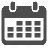 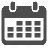 SUBJECTTOPICFOCUS & GOALSFOCUS & GOALSFOCUS & GOALSFOCUS & GOALSFOCUS & GOALSOBJECTIVESOBJECTIVESOBJECTIVESACTIVITIESEVALUATIONEVALUATIONEVALUATIONEVALUATIONEVALUATION